Träningstider v. 32 grupp A-D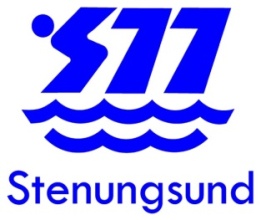 OBS! Tiderna nedan är bassängtider. A+B är på plats 30min innan utsatt tid, ombytt och klar för uppvärmning. C+D är på plats 15min innan utsatt tid, ombytt och klar för uppvärmning.Denna uppstartsvecka ansvarar Helena för samtliga pass. Så meddela henne ev. frånvaro med ett sms till 0734-039193Mer info om Stenungsundssimmet finns på http://www.stenungsundssimmet.se/ Barnklassen är på 200m (7-12 år), 1000m i motionsklass och tävlingsklass (som även är öppet KM för medlemmar i S77), 2000m öppen klass.v. 32A+BC+DMån7/817:00-18:30 Sundahallen18:30-19:30 SundahallenTis8/817:00-18:30 Sundahallen18:30-19:30 SundahallenOns9/817:00-18:30 Sundahallen18:30-19:30 SundahallenTors10/817:00-18:30 Sundahallen18:30-19:30 SundahallenFred11/8LedigtLedigtLör12/8LedigtLedigtSön13/8Stenungsundsimmet (OWS) Talbo badplats i ÖdsmålStenungsundsimmet (OWS) Talbo badplats i Ödsmål